Nomor	:		Tanggal surat........................Lamp	:	1 (satu) gabungHal	:	Permohonan Mengikuti PendidikanProgram Studi Seni Program DoktorProgram Pascasarjana 	Institut Seni Indonesia DenpasarYth.	Rektor Institut Seni Indonesia DenpasarDengan hormat, Saya yang bertanda tangan di bawah ini:Nama	:	...................................................................Tempat / Tanggal Lahir	:	...................................................................Pendidikan Terakhir	:	...................................................................Bidang ilmu	:	...................................................................Alamat Tempat Tinggal	:	...................................................................		...................................................................Telepon / HP	:	...................................................................NIK 	:	...................................................................mengajukan permohonan untuk mengikuti pendidikan Program Studi Seni Program Doktor Program Pascasarjana Institut Seni Indonesia Denpasar pada tahun akademik 2020/ 2021.Sebagai bahan pertimbangan kami sertakan persyaratan sesuai ketentuan (terlampir).Demikian permohonan ini saya ajukan, atas perhatian Bapak diucapkan terimakasih.	            Hormat saya,	(                                            )FORMULIR LAMARANPROGRAM STUDI SENI PROGRAM DOKTORPROGRAM PASCASARJANAINSTITUT SENI INDONESIA DENPASAR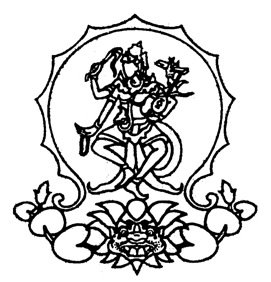 INSTITUT SENI INDONESIA DENPASAR2020FORMULIR PENDAFTARANPROGRAM STUDI SENI PROGRAM DOKTOR IDENTITAS PRIBADI__________* Coret yang tidak perluLATAR BELAKANG PENDIDIKANPendidikan Formal setelah SMA/sederajat*Lampirkan Fotocopy IjazahPendidikan Tambahan/Kursus/Penataran*Lampirkan Fotocopy Ijazah/SertifikatPengetahuan/Penguasaan Bahasa AsingKet.	b=baik	s=sedang	k=kurangKegiatan lain yang pernah dilakukan (Seminar, Workshop, Menciptakan Karya Seni, Misi Kesenian Ke Luar Daerah atau Bali)__________* Isi tanda rumput ( ) yang sesuaiC.  	REFERENSITulis sekurang-kurangnya 2 nama yang benar-benar mengetahui kemampuan dan sikap akademis anda, misalnya mantan dosen atau pembimbing, yang dapat memberikan pertimbangan untuk menunjang permohonan anda. Pertimbangan atau rekomendasi tertulis dari yang bersangkutan dilampirkan pada lamaran. D. 	INFORMASI LAIN      	Tuliskan pada lampiran lain, hal lain yang Anda pandang perlu dan dapat menunjang permohonan.E. Keterangan tersebut di atas diisi dengan sebenarnya, dan Program Studi Seni Program Doktor Program Pascasarjana Institut Seni Indonesia Denpasar dapat melakukan pengecekan seperlunya.PERNYATAAN CALON Yang bertanda tangan di bawah ini :	Nama		: ....................................................................	Tempat/ Tanggal Lahir	: ...................................................................	NIP/NIK*)		: ...................................................................	Instansi		: ...................................................................	Alamat Instansi		: ...................................................................Menyatakan berminat mengikuti Program Studi Seni Program Doktor Program Pascasarjana Institut Seni Indonesia Denpasar dengan biaya pendidikan dari diri sendiri/ institusi/ BPPS **)Saya bersedia memenuhi kewajiban dan menandatangani surat perjanjian berkenaan dengan biaya tersebut.                                                                               .....................................................                                                                                    Yang menyatakan,                                                                                ...................................................................__________ *) Isi jika ada**) Coret yang tidak perlu DAFTAR RIWAYAT HIDUPNama 			: .................................................................................................Tempat Lahir		: .................................................................................................Tanggal Lahir		: ..........................................................................  umur .........  tahunJenis kelamin            	: ..................................  Agama  ..................................................Status Perkawinan	:  (    ) kawin	(    ) belum kawinAlamat rumah: a. Jalan                      	: ................................................................................................b. Desa/Kelurahan	: ................................................................................................c. Kecamatan          	: ................................................................................................d. Kabupaten/Kota	: ................................................................................................e. Provinsi	: ................................................................................................f. Telepon/HP	: ................................................................................................g. E-mail/Fax	: ................................................................................................Pendidikan    :Pendidikan SLTA : Tahun masuk...............,Tahun tamat....................Pendidkan Sarjana *) :	c.	Tempat Pendidikan(    ) Sekolah Tinggi         	(    ) Dalam Negeri(    ) Institut   		(    ) Luar Negeri (    ) UniversitasBidang Ilmu		: ..................................................................................Tahun Masuk	: ....................................., Tahun Lulus .....................Mata kuliah yang diasuh pada waktu sekarang	 :	1)  ..................................................		2) ...................................................		3) ...................................................Menjabat jabatan struktural sebagai	: ...................................................................Jabatan fungsional : (Asisten Ahli/lektor/lektor kepala**)Alamat Kantor : .......................................................................................................__________* Isi tanda rumput ( ) yang sesuai**Coret yang tidak perluKELENGKAPAN  DATA  AKADEMIKTranskrip Akademik Pendidikan Sarjana (S1)        (Menurut format Almamater dan dilegalisasi)Transkrip Akademik Pendidikan Sarjana (S2)        (Menurut format Almamater dan dilegalisasi)Sertifikat yang diperoleh melalui pelatihan, seminar, lokakarya) Judul hasil penelitian, penerbitan, tahun.Daftar mata kuliah yang diasuhSURAT PERNYATAANIZIN DARI ATASAN INSTITUSI/ PERUSAHAANYang bertanda tangan dibawah ini :Nama *)			: .........................................................................................Tempat/ Tanggal Lahir		: .........................................................................................Tanggal lahir			: .........................................................................................Jabatan			: .........................................................................................Instansi/ Perusahaan		: .........................................................................................Alamat Instansi/ Perusahaan	: .........................................................................................Menyatakan bersedia menjadi mahasiswa Program Studi Seni Program Doktor Program Pascasarjana Institut Seni Indonesia Denpasar tahun akademik ................................. dan sanggup mentaati segala  peraturan yang berlaku.	.............................................Mengetahui Rektor/Dekan/Ketua/ Kepala Kopertis Wilayah .................../ Pimpinan	Yang membuat pernyataan ........................................................	 ............................................NIP.__________* Nama dibuat lengkap dengan gelarSURAT REKOMENDASI UNTUKMELAMAR DI PROGRAM STUDI SENI PROGRAM DOKTORPROGRAM PASCASARJANA INSTITUT SENI INDONESIA DENPASAR1. 	Nama pelamar	: ......................................................... 2. 	Program studi yang dipilih	: ......................................................... 3. 	Lama waktu mengenal pelamara. Sebagai bawahan selama	: ....................................... 	tahunb. Sebagai mahasiswa selama	: ....................................... 	tahunc. Sebagai kolega selama	: ....................................... 	tahun4. 	Kelayakan akademik pelamar untuk mengikuti program pendidikan S3 Hal-hal yang dianggap kuat:.............................................................................................................................................. .............................................................................................................................................. ..............................................................................................................................................5. 	Dalam mengikuti program S3 diperkirakan pelamar akan :Berhasil dengan memuaskanCukup Cakap untuk mengikuti pendidikanMemerlukan bimbingan khusus untuk berhasil6. 	Apabila ada persoalan yang berhubungan dengan kemajuan pendidikan pelamar :Bersedia dimintai pertimbanganTidak bersedia dimintai pertimbangan7. 	Pemberi RekomendasiNama	 : ................................................................................... Jabatan	: ................................................................................... Institusi 	: ................................................................................... ……………………………………………….NIPNAMA LENGKAPNAMA LENGKAPNAMA LENGKAPNAMA LENGKAPNAMA LENGKAPNAMA LENGKAPNAMA LENGKAPNAMA LENGKAPNAMA LENGKAPNAMA LENGKAPNAMA LENGKAPNAMA LENGKAPNAMA LENGKAPNAMA LENGKAPNAMA LENGKAPNAMA LENGKAPNAMA LENGKAPNAMA LENGKAPNAMA LENGKAPNAMA LENGKAPNAMA LENGKAPNAMA LENGKAPJENIS KELAMINJENIS KELAMINJENIS KELAMINJENIS KELAMINJENIS KELAMINPRIAPRIAPRIASTATUS KEKELUARGAANSTATUS KEKELUARGAANSTATUS KEKELUARGAANSTATUS KEKELUARGAANSTATUS KEKELUARGAANSTATUS KEKELUARGAANSTATUS KEKELUARGAANKAWINKAWINKAWINKAWINWANITAWANITAWANITABELUM KAWINBELUM KAWINBELUM KAWINBELUM KAWINALAMATALAMATALAMATALAMATALAMATALAMATTELP. / HPTELP. / HPTELP. / HPTELP. / HPJALAN / No.JALAN / No.JALAN / No.JALAN / No.JALAN / No.DESA/KELURAHANDESA/KELURAHANDESA/KELURAHANDESA/KELURAHANDESA/KELURAHANKECAMATANKECAMATANKECAMATANKECAMATANKECAMATANKAB/KOTAKAB/KOTAKAB/KOTAKAB/KOTAKAB/KOTAPROV.PROV.PEKERJAANPEKERJAANPEKERJAANPEKERJAANPEKERJAANPEKERJAANPNSPNSPOLRI / ABRI *)POLRI / ABRI *)POLRI / ABRI *)POLRI / ABRI *)BELUM BEKERJABELUM BEKERJABELUM BEKERJABELUM BEKERJABELUM BEKERJASWASTASWASTASWASTAWIRAUSAHAWIRAUSAHAWIRAUSAHAWIRAUSAHABIDANG PEKERJAANBIDANG PEKERJAANBIDANG PEKERJAANBIDANG PEKERJAANBIDANG PEKERJAANBIDANG PEKERJAANDOSEN / GURU / BUMN *)DOSEN / GURU / BUMN *)DOSEN / GURU / BUMN *)DOSEN / GURU / BUMN *)DOSEN / GURU / BUMN *)DOSEN / GURU / BUMN *)DOSEN / GURU / BUMN *)DOSEN / GURU / BUMN *)INSTANSIINSTANSIINSTANSIINSTANSIINSTANSIINSTANSIALAMAT INSTANSIALAMAT INSTANSIALAMAT INSTANSIALAMAT INSTANSIALAMAT INSTANSIALAMAT INSTANSIBIAYA PENDIDIKANBIAYA PENDIDIKANBIAYA PENDIDIKANBIAYA PENDIDIKANBIAYA PENDIDIKANBIAYA PENDIDIKANBEASISWA / BPPSBEASISWA / BPPSBEASISWA / BPPSBEASISWA / BPPSBEASISWA / BPPSSENDIRISENDIRISENDIRISENDIRIINSTANSIINSTANSIINSTANSIINSTANSIINSTANSIBIDANG KEAHLIANBIDANG KEAHLIANBIDANG KEAHLIANBIDANG KEAHLIANBIDANG KEAHLIANBIDANG KEAHLIANNo.Nama dan AlamatPerguruan TinggiBidang IlmuTahunTahunGelarNo.Nama dan AlamatPerguruan TinggiBidang IlmuMulaiLulusGelarNo.Nama dan TempatPendidikan/Kursus/PenataranBidang PendidikanTahunLama(hari)Nama BahasaDengar*)Dengar*)Dengar*)Bicara*)Bicara*)Bicara*)Baca*)Baca*)Baca*)Tulis*)Tulis*)Tulis*)Nama BahasabskbskbskbskNo.Jenis/ Nama KegiatanTempatTahunLama(hari)NAMANAMA DAN ALAMAT INSTITUSIJABATAN/ PROFESITanggal            :Tanda Tangan :Nama terang  :Nama Pelatihan/Seminar/LokakaryaInstansi PemberiSertifikat/PiagamTahunHASIL PENELITIANJudul  	Tahun selesai................................................................................................      .............................................................................................................................      .............................HASIL  PENERBITANJudul 	Tahun selesai...............................................................................................       ............................................................................................................................        ..............................Mata kuliahSemesterTahun